ZADATAK: Oboji veliko srce u crvenu boju.Oboji mala srca u boje po izboru.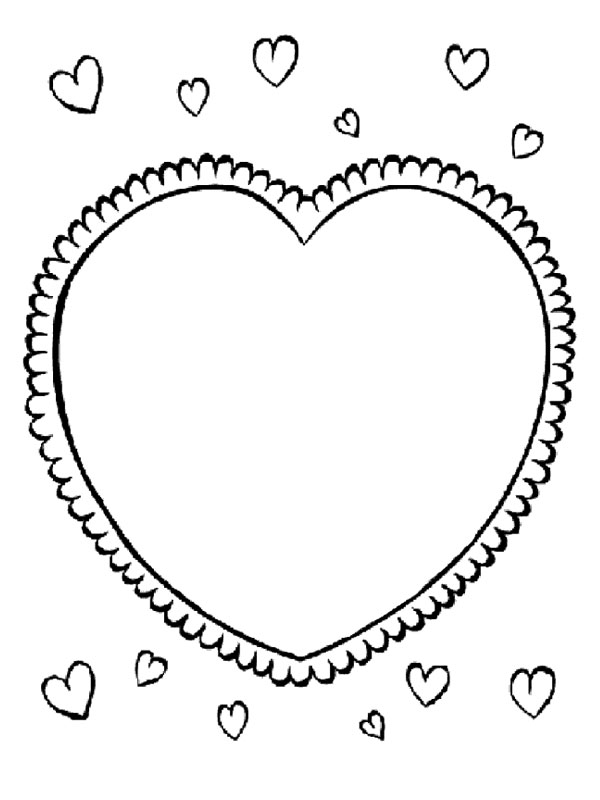 